                 ŠEL ZAHRADNÍK DO ZAHRADY                           19.9. - 23.9.2022   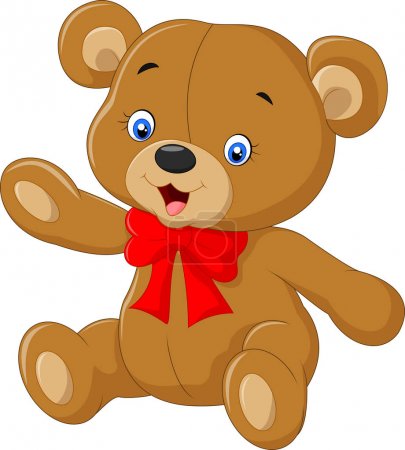     Co nás čeká….       zazpíváme si oblíbené písněnaučíme se novou píseň ,, Koulelo se koulelo“ a ,, Měla babka..“zahrajeme si pohybové hry ,, Kompot a ,,Horké jablko“budeme tvořit ovoce z modelínyvytvoříme obrázek ovoce z kousků látekvyrobíme tiskátka z jablíček a budeme tiskatpřečteme si pohádku ,, O jabloňce“budeme cvičit s míčemprotáhneme si těla motivační rozcvičkou ,, Šel zahradník do zahrady“didaktickými hrami procvičíme počítání, barvy a druhy ovocevyrobíme si ovocný salátdechové cvičení ,, Závody jablíček“Smyslová hra ,, Ochutnávání ovoce“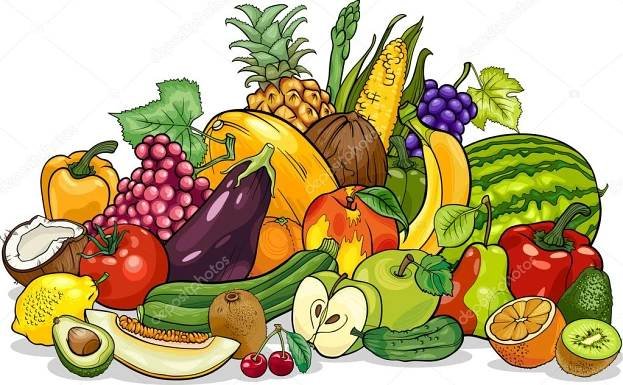 